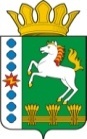 КОНТРОЛЬНО-СЧЕТНЫЙ ОРГАН ШАРЫПОВСКОГО РАЙОНАКрасноярского краяЗаключениена проект Решения Родниковского сельского Совета депутатов «О внесении изменений и дополнений в Решение Родниковского сельского Совета депутатов от 13.12.2018 № 39-124 «О бюджете поселения на 2019 год и плановый период 2020-2021 годов»(в ред. от 25.04.2019 № 45-136)25 июня 2019 год 							    	                    № 77Настоящее экспертное заключение подготовлено Контрольно – счетным органом Шарыповского района на основании ст. 157 Бюджетного  кодекса Российской Федерации, ст. 9 Федерального закона от 07.02.2011 № 6-ФЗ «Об общих принципах организации и деятельности контрольно – счетных органов субъектов Российской Федерации и муниципальных образований», ст. 5 Решения Шарыповского районного Совета депутатов от 20.09.2012 № 31/289р «О внесении изменений и дополнений в Решение Шарыповского районного Совета депутатов от 21.06.2012 № 28/272р «О создании Контрольно – счетного органа Шарыповского района» (в ред. от 20.03.2014 № 46/536р, от 25.09.2014 № 51/573р) и в соответствии со стандартом организации деятельности Контрольно – счетного органа Шарыповского района СОД 2 «Организация, проведение и оформление результатов финансово – экономической экспертизы проектов Решений Шарыповского районного Совета депутатов и нормативно – правовых актов по бюджетно – финансовым вопросам и вопросам использования муниципального имущества и проектов муниципальных программ» утвержденного приказом Контрольно – счетного органа Шарыповского района от 16.12.2013 № 29, Соглашения от 15.01.2015 «О передаче Контрольно-счетному органу Шарыповского района полномочий Контрольно-счетного органа Родниковского  сельсовета по осуществлению внешнего муниципального финансового контроля».             Представленный на экспертизу проект Решения Родниковского сельского Совета депутатов «О внесении изменений и дополнений в Решение Родниковского сельского Совета депутатов от 13.12.2018 № 39-124  «О бюджете поселения на 2019 год и плановый период 2020-2021 годов» (в ред. от 25.04.2019 № 45-136) направлен в Контрольно – счетный орган Шарыповского района 25 июня 2019 года. Разработчиком данного проекта Решения является администрация Родниковского сельсовета.Мероприятие проведено 25 июня 2019 года.В ходе подготовки заключения Контрольно – счетным органом Шарыповского района были проанализированы следующие материалы:- проект Решения Родниковского сельского Совета депутатов «О внесении изменений и дополнений в Решение Родниковского сельского Совета депутатов от 13.12.2018 № 39-124 «О бюджете поселения на 2019 год и плановый период 2020-2021 годов»;-  решение Родниковского сельского Совета депутатов от 13.12.2018 № 39-124 «О бюджете поселения на 2019 год и плановый период 2020-2021 годов» (в ред. от 25.04.2019 № 45-136).Согласно статье 7 Решения Родниковского сельского Совета депутатов от 13.12.2018 № 39-124 «О бюджете поселения на 2019 год и плановый период 2020-2021 годов» Администрация Родниковского сельсовета вправе в ходе исполнения бюджета поселения вносить изменения в сводную бюджетную роспись бюджета поселения на 2019 год и плановый период 2020-2021 годов.В соответствии с проектом  Решения Родниковского  сельского Совета депутатов «О внесении изменений и дополнений в Решение Родниковского сельского Совета депутатов от 13.12.2018 № 39-124 «О бюджете поселения на 2019 год и плановый период 2020-2021 годов» предлагается внести изменения в следующие статьи:В статью 1 пункт 1 внести следующей изменения:«1. Утвердить основные характеристики  бюджета поселения  на 2019 год:Таблица 1(руб.)Общий объем доходов бюджета поселения на 2019 год увеличивается в сумме 2 331 629,00 руб. (22,70%) за счет безвозмездных поступлений из краевого и районного бюджетов.Общий объем расходов бюджета поселения на 2019 год увеличивается в сумме 2 331 629,00 руб. или на 22,03% .Анализ изменения расходов бюджета поселения в 2019 годуТаблица 2(руб.)По подразделу 0409 «Дорожное хозяйство» увеличение бюджетных ассигнований в сумме 810 990,00 руб. (142,54%), в том числе:              - в сумме 768 594,00 руб. на капитальный ремонт и ремонт автомобильных дорог общего пользования местного значения за счет средств дорожного фонда муниципального образования Родниковский сельсовет;             - в сумме 42 396,00 руб. на обустройство пешеходных переходов и нанесение дорожной разметки на автомобильных дорогах общего пользования местного значения за счет средств дорожного фонда муниципального образования Родниковский сельсовет.По подразделу 0502 «Коммунальное хозяйство» увеличение бюджетных ассигнований в сумме 1 278 959,00 руб. (257,59%), в том числе:- в сумме 1 108 378,00 руб. на текущий ремонт водонапорной башни в с. Родники по ул. Октябрьская, 16А;- в сумме 30 650,00 руб. на текущий ремонт сетей водоснабжения по ул. Новоселов-Дальневосточная в с. Родники;- в сумме 39 946,00 руб. на текущий ремонт сетей водоснабжения в с. Родники и д. Скворцово;- в сумме 99 985,00 руб. на установку колодцев и текущий ремонт сетей водоснабжения по ул. Советская, ул. Целинная-Никольская в с. Родники.По подразделу 0503 «Благоустройство» увеличение бюджетных ассигнований в сумме 244 180,00 руб. (15,11%), на реализацию проектов по решению вопросов местного значения сельских поселений.Сумма дефицита бюджета и источников финансирования дефицита бюджета поселения осталась без изменений. Сумма дефицита бюджета поселения не превышает 10 процентов утвержденного общего годового объема доходов местного бюджета  установленного статьей 92.1 Бюджетного кодекса Российской Федерации.Перераспределены бюджетные ассигнования:в 2019 году:- в сумме 2 500,00 руб. с подраздела 0104 «Функционирование Правительства РФ, высших органов исполнительной власти субъектов РФ, местных администраций» на подраздел 0503 «Благоустройство» на реализацию проектов по решению вопросов местного значения сельских поселений.- в сумме 330,00 руб. с мероприятия «Софинансирование на капитальный ремонт и ремонт автомобильных дорог общего пользования местного значения за счет средств дорожного фонда муниципального образования Родниковский сельсовет» на мероприятие «Содержание улично-дорожной сети сельского поселения и искусственных сооружений на них за счет средств дорожного фонда муниципального образования» в сумме 329,16 руб.  и мероприятие «Обустройство пешеходных переходов и нанесение дорожной разметки на автомобильных дорогах общего пользования местного значения за счет средств дорожного фонда муниципального образования Родниковский сельсовет» в сумме 0,84 руб.Статья 10 «Дорожный фонд Родниковского сельсовета» излагается в новой редакции:«Утвердить объем бюджетных ассигнований дорожного фонда Родниковского сельсовета на 2019 год в сумме 1 369 939,62  руб., в том числе за счет акцизов по подакцизным товарам (продукции), производимым на территории Российской Федерации – 198 700,00 рублей, за счет межбюджетных трансфертов из краевого бюджета – 1 114 872,00 руб., за счет остатка средств дорожного фонда Родниковского сельсовета на 01.01.2019 год в сумме 26 367,62  руб., за счет налога на доходы физических лиц – 30 000, 00 руб.; на 2020 год в сумме 551 634,00 руб., в том числе за счет акцизов по подакцизным товарам (продукции), производимым на территории Российской Федерации – 211 900,00 руб., за счет межбюджетных трансфертов из краевого бюджета – 315 374,00 руб., за счет налога на доходы физических лиц – 24 000,00 руб.; на 2021 год в сумме 593 142,00 руб., в том числе за счет акцизов по подакцизным товарам (продукции), производимым на территории Российской Федерации – 241 100,00 руб., за счет межбюджетных трансфертов из краевого бюджета – 328 042,00 руб., за счет налога на доходы физических лиц – 24 000,00 руб.».Приложения 1, 4, 5, 6, 8, 10, 11 к Решению излагаются в новой редакции согласно приложений 1-7 к проекту Решения.При проверке правильности планирования и составления проекта Решения  нарушений не установлено.          На основании выше изложенного Контрольно – счетный орган  Шарыповского района предлагает принять проект Решения Родниковского сельского Совета депутатов «О внесении изменений и дополнений в Решение Родниковского сельского Совета депутатов от 13.12.2018 № 39-124 «О бюджете поселения на 2019 год и плановый период 2020-2021 годов» (в ред. от 25.04.2019 № 45-136).Председатель Контрольно – счетного органа					                	Г.В. СавчукПредыдущая редакцияПредлагаемая редакцияОтклонение % отклонения1) прогнозируемый общий объем доходов бюджета поселения в сумме10 270 973,00 12 602 602,00+ 2 331 629,00122,702) общий объем расходов бюджета поселения  в сумме10 582 767,89 12 914 396,89+ 2 331 629,00122,033) дефицит бюджета поселения  в сумме311 794,89311 794,890,000,004) источники финансирования дефицита бюджета поселения  в сумме311 794,89311 794,890,000,00наименование показателя бюджетной классификацииРаздел, подразделпредыдущая редакция предлагаемая редакция Отклонение(+) увеличение(-) уменьшение% отк.12345 (4-3)6Общегосударственные вопросы01004 742 300,384 739 800,38- 2 500,0099,95функционирование высшего должностного лица субъекта РФ и органа местного самоуправления0102729 203,00729 203,000,00100,00функционирование Правительства РФ, высших органов исполнительной власти субъектов РФ, местных администраций01043 965 097,383 962 597,38- 2 500,0099,94резервные фонды011142 000,0042 000,000,00100,00другие общегосударственные вопросы01136 000,006 000,000,00100,00Национальная оборона0200343 900,00343 900,000,00100,00мобилизационная и вневойсковая подготовка0203343 900,00343 900,000,00100,00Национальная безопасность и правоохранительная деятельность030060 201,0060 201,000,00100,00обеспечение пожарной безопасности031059 201,0059 201,000,00100,00другие вопросы в области национальной безопасности и правоохранительной деятельности03141 000,001 000,000,00100,00Национальная экономика0400568 949,621 379 939,62+ 810 990,00242, 54дорожное хозяйство0409558 949,621 369 939,62+ 810 990,00245,09другие вопросы в области национальной экономики041210 000,0010 000,000,00100,00Жилищно - коммунальное хозяйство05002 268 916,893 792 055,89+ 1 523 139,00167,13жилищное хозяйство0501156 867,00156 867,000,00100,00коммунальное хозяйство0502496 507,891 775 466,89+ 1 278 959,00357,59благоустройство05031 615 542,001 859 722,00+ 244 180,00115,11Культура, кинематография08002 572 100,002 572 100,000,00100,00культура08012 572 100,002 572 100,000,00100,00Социальная политика100026 400,0026 400,000,00100,00пенсионное обеспечение100126 400,0026 400,000,00100,00ВСЕГО РАСХОДЫ10 582 767,8912 914 396,89+ 2 331 629,00122,03